Схема анализа/самоанализаучебных занятий по технологии исследование урокаАнализ урока - дело очень сложное. Оно требует и всесторонних знаний об уроке, и специальных умений анализировать, вскрывать то, что не всегда лежит на поверхности. Сложность анализа заключается не только в многоплановости урока, его многофакторности, но и в специфике отдельных видов и типов. В связи с этим далее предлагается некая общая схема анализа, где выделены моменты, в одинаковой мере присущие урокам всех типов и важные для их понимания и воплощения.Особенность анализа урока по технологии исследования  направлен на выявление проблемных зон и вопросов Исследование урока не является способом контроля учителя или анализом проведенного урока. Часто учителя болезненно относятся к критике в свой адрес. В подходе исследование урока  внимание направлено на деятельность учащихся. Во главу угла ставиться решение одной конкретной проблемы, которая является актуальной для определенного класса, параллели.Во время проведения урока педагоги индивидуально заполняют таблицу наблюдения за тремя «исследуемыми учащимися», в которой фиксируется этап урока, его длительность, и наблюдаемый результат. При этом ожидаемая реакция должна быть заполнена на этапе планирования урока.Таблица для заполнения наблюдателям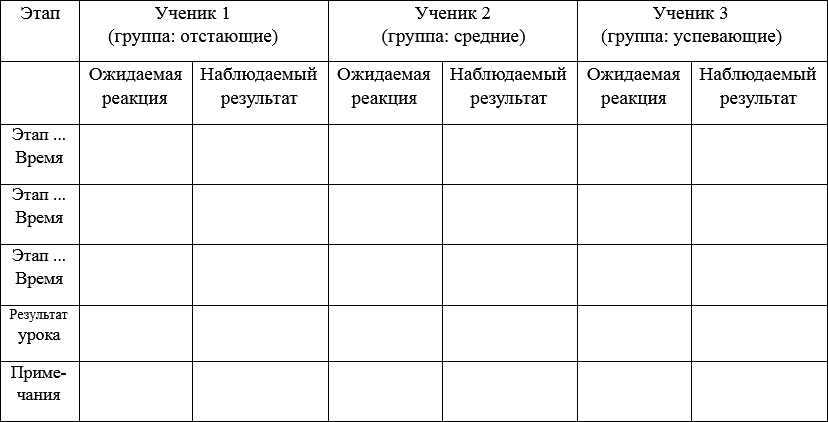 Учителя использовали в своей работе разработанный лист наблюдений за каждым учащимся фокусной группы. Предлагаем шаблон такого листа. Урок_____________________________ Учитель ________________________ Лист наблюдения за учащимися Ученик С _____________ ________________, класс_______________Дата ________________________  Наблюдающий____________________________ Анализ урока направлен на выявление проблемных зон и вопросов .Для обсуждения есть одно ключевое правило: обсуждать, что происходило с учениками, как на них влияли определенные виды работы, но никак не затрагивать учителя.Анализ урока может проходить в два этапа (в рамках одной или двух встреч): сначала обсуждается, что учителя увидели в обучении детей, потом вносятся предложения, как можно улучшить те аспекты урока, с которыми возникали сложности. Форма анализа урока исследованияПодпись наставника (коллеги) ________________ Дата _____________Подпись учителя ___________________________  Дата _____________За основу в работу взяли предложенные на сайте ФИСОКО материалы.   Оценочный лист использованию методики «Исследование урока»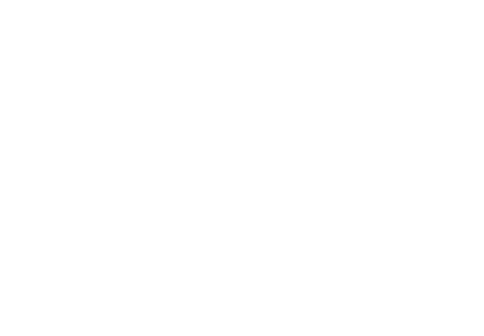 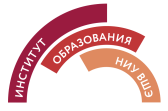 Исследование урока. Планирование. Наблюдение. ОбсуждениеНе все критерии необходимы или могут присутствовать на каждом уроке Общая информация  планирование циклов уроковПоследний этап «Исследования урока» – это рефлексия. В результате данного этапа рассматриваем и согласуем изменения в подходах обучения, которые будут предприняты и распространены в дальнейшем.Самоанализ урока исследованияСамоанализ урока - это мысленное разложение проведенного урока на его составляющие с глубоким проникновением в их сущность, задачи с целью оценить конечный результат своей деятельности путем сравнения запланированного с осуществленным с учетом успехов и продвижения учащихся.Для проведения самоанализа проведенного урока исследования предлагаем учителям подумать и ответить на следующие вопросы:Цели и задачи урока достигнуты большей частью учеников, потому что ______________________________________________________________Наиболее успешными учениками были_______________________________, так как________________________________________________________Не вышли на результат_____________________________________________, так как________________________________________________________Удачными были формы организации деятельности _____________________________________________________________.Самыми действенными приемами были_____________________________Изменить в следующем уроке надо_________________________________ Единственное, что я хотел бы изменить — это … Моя практика могла бы быть улучшена посредством… Учащимся, с которыми я работаю, необходимо … Я бы хотел знать… Мне интересно знать, почему… Самое важное в преподавании — это … Мне необходимо изучить, как … Единственное, что я хотел бы изменить — это … Моя практика могла бы быть улучшена посредством… Учащимся, с которыми я работаю, необходимо …Предлагаем вашему вниманию еще одну форму самоотчета, которую тоже использовали в своей работе.1.Что, по вашему мнению, прошло хорошо на уроке? Почему? ________________________________________________________________________________________________________________________________________________2.Чего вы хотели достичь? Чему вы хотели научить учеников? Какого прогресса достиг каждый из учащихся? Был ли он оптимальным? ________________________________________________________________________________________________________________________________________________3.Насколько вам помог план? Что пошло не по плану? Почему это произошло? ________________________________________________________________________________________________________________________________________________ 4.Какие изменения нужно ввести в план? ________________________________________________________________________________________________________________________________________________________________________________________________________________________5.Если бы вы вновь провели этот урок что бы вы сделали по -другому? Как вы это сделаете? ________________________________________________________________________________________________________________________________________________________________________________________________________________________6.Каковы ваши дальнейшие шаги? Какие были неожиданности? ________________________________________________________________________________________________________________________________________________________________________________________________________________________ 7. Какой метод обучения нуждается в последующем корректировании для повышения результатов каждого из учащихся. ________________________________________________________________________________________________________________________________________________________________________________________________________________________Что мы должны постараться сделать в следующий раз? ________________________________________________________________________________________________________________________________________________________________________________________________________________________________________________________________________________________________ ФИО учителя:________________________________ Роспись_______ Дата:_________ №Критерии наблюденияБаллы (1-3 б)Примечание1Умение аргументировать, доказывать и отстаивать свою точку зрения2Умение самостоятельно добывать знания3Усвоение домашнего задания4Умение работать в группе, сотрудничество,взаимопонимание, вклад в общую работу5Умение грамотно составлять вопросы по теме6Умение делать выводы и обобщать7Владение терминологией8Доброжелательное взаимодействие ученика с учителем9Дисциплина и организованность ученика на уроке, самоконтроль10Устойчиво ли внимание на урокеФИО учителяДата проведения занятияТема занятияФИО наставника (коллеги)Критерии оценкиДоказательства (Да/Нет)ОтзывПланированиеПлан занятия отвечает когнитивным, эмоциональным и социальным потребностям учеников и учитывает их возрастные особенности.Цель занятия и результаты обучения четко определены.Структура занятия соответствует поставленным целям.Учитель планирует разнообразные задания творческого характераУчитель гибко использует индивидуальные задания и коллективный поиск знаний.Учитель планирует работу с одаренными и выполняет запланированноеУчитель так отбирает содержание, чтобы способствовать развитию понимания логики предмета и стратегий изучаемого предметаПреподавание Использование имеющегося опыта учеников в качестве основы для обучения. Учитель интересуется мнением учащихся.Ясное представление учителем информации и новых идей для связи с существующим обучением учеников.Использование активных методов и приемов для вовлечения всех учеников в процесс обучения.Эффективное использование индивидуальных и коллективных форм (работа в парах, группах сменного состава) организации обучения учеников, способствующих развитию критического мышления.  Учитель эффективно использует медиа и Интернет -ресурсы для поддержки индивидуально- ориентированного обучения и когнитивных потребностей одаренных учениковУчитель так подает материал, чтобы ученики могли составить собственное мнение об явлении, предмете, объекте, событииЭффективное использование ресурсов для поддержки обучения учащихся.Учитель поддерживает альтернативность мненийРациональное использование времени занятияДеятельность учащихсяНаблюдается проявление инициативы, закончив работу, ученик просит следующуюУченики проявляют самоорганизацию, саморегуляцию, сами распределяют роли в группе, берут на себя ответственность Ученики демонстрируют настойчивость при столкновении с трудностями, не бояться «быть в тупике»Ученики демонстрируют умение найти собственные источники информацииУмело ведут диалог кумулятивный, исследовательский, дебатыУважают мнение друг друга, не перебивают, не переходят на личностиПосле рефлексии ученик осознает, что он узнал, что еще предстоит узнатьУченики демонстрируют умение рассуждать, анализировать, сравнивать, оценивать, интерпретировать учебную информациюУченики демонстрируют умение критически осмысливать полученную информациюУченики умеют оценивать себя и других по критериямОценкаИспользование формативных методов оценки для поддержки и контроля обучения учеников  на различных этапах занятия (смайлики, жесты, другие сигналы)Использование самооценки и взаимооценивания для оценивания обучения.Предоставление конструктивного отзыва ученикам для поддержки и развития их обучения.Проверка достижения результатов обучения.Учитель поощряет критическое мышлениеУчитель обеспечивает обратную связь Комментарии и оценки учителя способствуют формированию внутренней мотивацииОценивание качестваУчитель использует результаты оценивания для планирования последующих усовершенствований дальнейшего обученияУчитель видит пути дальнейшего повышения эффективности собственного преподаванияУчитель системно планирует исследовать пути повышения эффективности своих уроков на основе своего опыта и опыта коллегУченики устойчиво демонстрируют повышение качества метапознавательных умений и навыковУчитель ведет мониторинг развития метапознавательных умений и навыков индивидуально по каждому ученикуВыводы (рекомендации по дальнейшим действиям и т.п.):Выводы (рекомендации по дальнейшим действиям и т.п.):Выводы (рекомендации по дальнейшим действиям и т.п.):ШколаУчастники командыКласс Предмет Да\Нет\Частично\ Нет данныхКомментарииГруппа определила очерёдность уроков Группа определила фокусных учеников и закрепила за каждым из них учителяВыявлены особенности обучения каждой группы учениковГруппа определила проблему, которую будет решать (укажите в комментарии)Группа определила методику решения проблемы (укажите в комментарии)Свой критерий: 